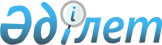 Қазақстан Республикасы Yкiметiнiң резервiнен қаражат бөлу туралыҚазақстан Республикасы Үкіметінің қаулысы. 2002 жылғы 29 желтоқсан N 1418      "2002 жылға арналған республикалық бюджет туралы" Қазақстан Республикасының 2001 жылғы 15 желтоқсандағы Заңына , "Қазақстан Республикасының Үкiметi резервiнiң қаражатын пайдаланудың тәртiбiн бекiту туралы" Қазақстан Республикасы Үкiметiнiң 1999 жылғы 18 қыркүйектегi N 1408 қаулысына сәйкес және материалдық әрi моральдық нұқсанды өтеу туралы азаматтық iс жүргiзу тәртiбiмен шығарылған сот шешiмдерiн орындау үшiн Қазақстан Республикасының Үкiметi қаулы етеді: 

      1. Қазақстан Республикасының Әдiлет министрлiгiне 2002 жылға арналған республикалық бюджетте Қазақстан Республикасы Үкiметінiң, орталық мемлекеттiк органдардың және олардың аумақтық бөлiмшелерiнiң сот шешiмдерi бойынша мiндеттемелерiн өтеуге көзделген Қазақстан Республикасы Үкiметiнiң резервiнен қосымшаға сәйкес сот шешiмдерiн орындау үшін 600 663 (алты жүз мың алты жүз алпыс үш) теңге бөлiнсiн. 

      2. Қазақстан Республикасының Қаржы министрлiгi бөлiнген қаражаттың мақсатты пайдаланылуын бақылауды жүзеге асырсын. 

      3. Осы қаулы қол қойылған күнінен бастап күшiне енедi.       Қазақстан Республикасының 

      Премьер-Министрi 

Қазақстан Республикасы    

Үкiметiнiң         

2002 жылғы 29 желтоқсандағы  

N 1418 қаулысына     

қосымша           Азаматтық iстер бойынша орындалуы 

тиiс сот шешiмдерiнiң тiзбесi ------------------------------------------------------------------ 

Р/с! Сот органының атауы ! Талапкердің ! Мемлекеттік  !Мемлекеттік 

N !және шешiм шығарылған!    Т.А.Ә.   !     баж      !баж (теңге) 

   !        күн          !             !  шегерілген  ! 

   !                     !             ! сома (теңге) ! 

------------------------------------------------------------------ 

1.  Өскемен қалалық        Ю.А. Пащенко     100 000        663 

    сотының 07.02.2001 

    жылғы шешiмi 

    Астана қаласы 

    Алматы аудандық 

    сотының 02.12.2002 

    жылғы ұйғарымы 2.  Ақмола облыстық       Қ.Ғ. Сердалина    500 000         - 

    соты төралқасының 

    19.03.2002 жылғы 

    шешiмi 

    Астана қаласы 

    Алматы аудандық 

    сотының 02.12.2002 

    жылғы ұйғарымы Жиыны                                       600 000         663 Жалпы сомасы                                       600 663 

------------------------------------------------------------------ 
					© 2012. Қазақстан Республикасы Әділет министрлігінің «Қазақстан Республикасының Заңнама және құқықтық ақпарат институты» ШЖҚ РМК
				